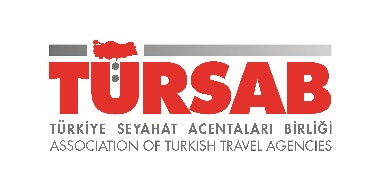 TÜRSAB VİZE İŞLEM DESTEK İLKELERİ* Vize başvuru evraklarımın konsolosluğa veya başvuru merkezlerine iletilmek üzere Türkiye Seyahat Acenteleri Birliği’ne teslim ettiğimi biliyorum.* İşlemlerin yetişmemesi durumunda, bütün sorumluluğu kabul ediyorum. Başvurumun bu şekilde işleme alınmasını onaylıyorum.* TÜRSAB’ın vize başvuru merkezleri ve konsolosluklar üzerinde yaptırım gücünün bulunmadığını biliyorum.* İlk vize başvurumda şahsen müracaat edeceğimi, bunun yanı sıra parmak izi işlem uygulamalarından muaf olduğum durumlarda yaşanabilecek teknik sorunlar nedeniyle talep edilecek yeni parmak izi bilgi beyanı için konsolosluklara veya başvuru merkezlerine çağrılacağımı biliyorum.* Vize talebinin reddedilmesi durumunda, ödemiş olduğum vize ücretinin ve evrakların Konsolosluk tarafından iade edilmeyeceğini biliyorum.* Konsoloslukların başvurunun durumuna bağlı olarak ek evrak isteme hakkının olduğunu biliyorum.* TÜRSAB’ın verilecek olan vize sürelerine müdahale yetkisinin bulunmadığını biliyorum.* Konsolosluk işlem süreleri belirtilen tarihlerden daha uzun sürebilir. Konsolosluktan kaynaklanan idari ya da teknik nedenler ile vize alım süresinin uzamasından TÜRSAB’ı sorumlu tutmuyorum.*TÜRSAB’ın vize başvuru evraklarını süresinde, tam ve eksiksiz olarak tarafıma bildirdiğini kabul ediyorum. * Vize başvurum hakkında karar verme yetkisinin Elçilik/Başkonsolosluğa ait olduğunu bildiğimi beyan eder, başvurumun seyahat rezervasyonlarımın bulunduğu tarihten daha geç sonuçlandırılması hallerinde ve konsolosluklardaki gecikmeler ve aksamalardan TÜRSAB’ı sorumlu tutmayacağımı, uçak bileti, otel rezervasyonları dahil ve fakat bunlarla sınırlı olmamak üzere yapmış olduğum tüm seyahat masraflarına ilişkin TÜRSAB’dan herhangi bir hak ya da tazminat, kar ya da gelir kaybı vb. talebinde bulunmayacağımı, bütün bu hususlara ilişkin TÜRSAB’ın hiçbir şekilde sorumlu olmadığını peşinen kabul,beyan ve taahhüt ederim.		AD SOYAD:	TARİH:	İMZA: